МИНИСТЕРСТВО НАУКИ И ВЫСШЕГО ОБРАЗОВАНИЯ РФфедеральное государственное бюджетное образовательное учреждение высшего образованияКРАСНОЯРСКИЙ ГОСУДАРСТВЕННЫЙ ПЕДАГОГИЧЕСКИЙУНИВЕРСИТЕТ им. В.П. Астафьева (КГПУ им. В.П. Астафьева)Институт  психолого-педагогического образования Кафедра психологииСАМОСТОЯТЕЛЬНАЯ РАБОТАпо дисциплине «Педагогическая психология»Выполнил:Руководитель:Старший преподавательПерова Лариса ВалентиновнаДата (защиты) 	 Оценка  		Тема 1. Предмет, задачи, история педагогической психологии.Заполните таблицу «Этапы развития педагогической психологии»Предметом педагогической психологии (по И.А.Зимней) является ____________________________________________________________________________________________________________________________________________________________________________________________________________________________________________________________________________________________________________________________________________________________________________________________________________________________________________________________________________________________________________________________________________________________________________________________________________________________________________________________________________________________________________________________________________________________Методами педагогической психологии являются: _________________________________________________________________________________________________________________________________________________________________________________________________________________________________________________________________________________________________________________________________________________________________________________________________________________________________________________________________________________________________________________________________________________________________________________________________________________________________________________________________________________________________________________________________________________________________________________________________________________________ 4. Проанализируйте чем отличается наблюдение от эксперимента? __________________________________________________________________________________________________________________________________________________________________________________________________________________________________________________________________________________________________________________________________________________________________________________________________________________________________________________________________________________________________________________________________________________________________________________________________________________________________________________________________________________________________________________________________________________________________________________________________________________________________________________________________________________________5. Что такое формирующий эксперимент? ______________________________________________________________________________________________________________________________________________________________________________________________________________________________________________________________________________________________________________________________________________________________________________________________________________________________________________________________________________________________________________________________________________________________________________________________________________________________________________________________________________________________________________________________________________________Заполните таблицу «Структура педагогической психологии»Тема 2.   Психология обучения1. Что такое обучение? Перечислите его типы __________________________________________________________________________________________________________________________________________________________________________________________________________________________________________________________________________________________________________________________________________________________________________________________________________________________________________________________________________________________________________________________________________________________________________________________________________________________________________________________________________________________________________________________________________________________________________________________________________________________________________________________________________________________________________________________________________________________________________________________________________________________________________________________________________________________________________________________________________________________________2. Что такое учение и каково его содержание?  ____________________________________________________________________________________________________________________________________________________________________________________________________________________________________________________________________________________________________________________________________________________________________________________________________________________________________________________________________________________________________________________________________________________________________________________________________________________________________________________________________________________________________________________________________________________________________________Чем учение отличается от научения? ______________________________________________________________________________________________________________________________________________________________________________________________________________________________________________________________________________________________________________________________________________________________________________________________________________________________________________________________________________________________________________________________________________________________________________________________________________________________________________________________________________________________________________________________________________________3.  Приведите примеры мотивов учения.  ________________________________________________________________________________________________________________________________________________________________________________________________________________________________________________________________________________________________________________________________________________________________________________________________________________________________________________________________________________________________________________________________________________________________________________________________________________________________________________________________________________________________________________________________________________________________________________________________________________________________________________________________________________________________________________________________________________________________________________________________________________________________________________________________________________________________Что такое познавательный интерес? ________________________________________________________________________________________________________________________________________________________________________________________________________________________________________________________________________________________________________________________________________________________________________________________________________________________________________________________________________________________________________________________________________________________________________________________________________________________________________________________________________________________________________________________________________________________________________________________________________________________________________________________________________________________________________________________________________________________________________________________________________________________________________________________________________________________________4. Как развитие связано (соотносится) с обучением?  ________________________________________________________________________________________________________________________________________________________________________________________________________________________________________________________________________________________________________________________________________________________________________________________________________________________________________________________________________________________________________________________________________________________________________________________________________________________________________________________________________________________________________________________________________________________________________________________________________________________________________________________________________________________________________________________________________________________________________________________________________________________________________________________________________________________________________________________________________________________________________________________________________________________________________________________________________________________________________________________________________________________________________________________________________________________________________________________________________________________________________________________________________________________________________________________________________________________________________________5. Что такое «зона ближайшего развития»? Кто автор этого понятия? ________________________________________________________________________________________________________________________________________________________________________________________________________________________________________________________________________________________________________________________________________________________________________________________________________________________________________________________________________________________________________________________________________________________________________________________________________________________________________________________________________________________________________________________________________________________________________________________________________________________6. Дайте определение обучаемости. ____________________________________________________________________________________________________________________________________________________________________________________________________________________________________________________________________________________________________________________________________________________________________________________________________________________________________________________________________________________________________________________________________________________________________________________________________________________________________________________________________________________ Какие ученые занимались проблемой обучаемости? ____________________________________________________________________________________________________________________________________________________________________________________________________________________________________________________________________________________________________________________________________________________________________________________________________________ Назовите типы обучаемости. ________________________________________________________________________________________________________________________________________________________________________________________________________________________________________________________________________________________________________________________________________________________________________________________________________________________________________________________________________________________________________________________________________________________________________________________________________________________________________________________________________________________________________________________________________________________________________________________________________________________________________________________________________________________________________________________________________________________________________________________________________________________________________________________________________________________________ Почему обучаемость связана с успеваемостью? ________________________________________________________________________________________________________________________________________________________________________________________________________________________________________________________________________________________________________________________________________________________________________________________________________________________________________________________________________________________________________________________________________________________________________________________________________________________________________________________________________________________________________________________________________________________________________________________________________________________ Назовите причины неуспеваемости школьников. __________________________________________________________________________________________________________________________________________________________________________________________________________________________________________________________________________________________________________________________________________________________________________________________________________________________________________________________________________________________________________________________________________________________________________________________________________________________________________________________________________________________________________________________________________________________________________________________________________________________________________________________________________________________Как может учитель повлиять на неуспеваемость? ____________________________________________________________________________________________________________________________________________________________________________________________________________________________________________________________________________________________________________________________________________________________________________________________________________________________________________________________________________________________________________________________________________________________________________________________________________________________________________________________________________________________________________________________________________________________________________________________________________________________________________________________________________________________________________________________________________________________7. Составьте конспект психологического анализа урока. Тема 3. Психологические основы образовательных технологийПроанализируйте системы обучения.2. Что такое умственное действие? __________________________________________________________________________________________________________________________________________________________________________________________________________________________________________________________________________________________________________________________________________________________________________________________________________________________________________________________________________________________________________________________________________________________________________________________________________________________________________________________________________________________________________________________________________________________________________________________________________________________________________________________________________________________Обозначьте этапы формирования умственных действий. __________________________________________________________________________________________________________________________________________________________________________________________________________________________________________________________________________________________________________________________________________________________________________________________________________________________________________________________________________________________________________________________________________________________________________________________________________________________________________________________________________________________________________________________________________________________________________________________________________________________________________________________________________________________________________________________________________________________________________________________________________________________________________________________________________________________________________________________________________________________________________________________________________________________________________________________________________________________________________________________________________________________________________________________________________________________________________________________________________________________________________________________________________________________________________________________________________________________________________________________________________________________________________________ Перечислите и раскройте содержание видов ориентаций в процессе формирования умственных действий ____________________________________________________________________________________________________________________________________________________________________________________________________________________________________________________________________________________________________________________________________________________________________________________________________________________________________________________________________________________________________________________________________________________________________________________________________________________________________________________________________________________________________________________________________________________________________________________________________________________________________________________________________________________________________________________________________________________________________________________________________________________________________________________________________________________________________________________________________________________________________________________________________________________________________________________________________________________________________________________________________________________________________________________________________________________________________________________________________________________________________________________________________________________________________________________________________________________________________________________________________________________________________________________________________________________________________________________________________________________________________________________________________________________________________________________________________________________________________________________________________________________________________________________________Что такое проблема, проблемная ситуация, проблемная задача, проблемный вопрос? _______________________________________________________________________________________________________________________________________________________________________________________________________________________________________________________________________________________________________________________________________________________________________________________________________________________________________________________________________________________________________________________________________________________________________________________________________________________________________________________________________________________________________________________________________________________________________________________________________________________________________________________________________________________________________________________________________________________________________________________________________________________________________________________________________________________________________________________________________________________________________________________________________________________________________________________________________________________________________________________________________________________________________________________________________________________________________________________________________________________________________________________________________________________________________________________________________________________________________________________________________________________________________________Раскройте содержание понятия «умение учиться» ___________________________________________________________________________________________________________________________________________________________________________________________________________________________________________________________________________________________________________________________________________________________________________________________________________________________________________________________________________________________________________________________________________________________________________________________________________________________________________________________________________________________________________________________________________________________________________________________________________________________________________________________________________________________________________________________________________________Какая система обучения ставить цель – научить детей учиться _______________________________________________________________________________________________________________________________________________________________________________________4. Обозначьте и раскройте содержание типов программ в системе программированного обучения? ______________________________________________________________________________________________________________________________________________________________________________________________________________________________________________________________________________________________________________________________________________________________________________________________________________________________________________________________________________________________________________________________________________________________________________________________________________________________________________________________________________________________________________________________________________________________________________________________________________________________________________________________________________________________________________________________________________________________________________________________________________________________________________________________________________________________________________________________________________________________________________________________________________________________________________________________________________________________________________________________________________________________________________________________________________________________________________________________________________________________________________________________________________________________________________________________________________________________________________________________________________________________________________________________________________________________________________________________________________________________________________________Тема 4. Психология учебной деятельности.1. Учебная деятельность - это __________________________________________________________________________________________________________________________________________________________________________________________________________________________________________________________________________________________________________________________________________________________________________________________________________________________________________________________________________________________________________________________________________________________________________________________________________________________________________________________________________________________________________________________________________________________________________________________________________________________________________________________________________________________Раскройте содержание внешней структуры учебной деятельности -______________________________________________________________________________________________________________________________________________________________________________________________________________________________________________________________________________________________________________________________________________________________________________________________________________________________________________________________________________________________________________________________________________________________________________________________________________________________________________________________________________________________________________________________________________________________________________________________________________________________________________________________________________________________________________________________________________________________________________________________________________________________________________________________________________________________________________________________________________________________________________________________________________________________________________________________________________________________________________________________________________________________________________________________________________________________________________________________________________________________________________________________________________________________________________ Продуктом учебной деятельности является ________________________________________________________________________________________________________________________________________________________________________________________________________________________________________________________________________________________________________________________________________________________________________________________________________________________________________________________________________________________________________________________________________________________________________________________________________________________________________________________________________________________________________________________________________________________________________________________________________________________2. Самостоятельная работа рассматривается как высшая форма учебной деятельности. Перечислите основные требования к самостоятельной работе. ______________________________________________________________________________________________________________________________________________________________________________________________________________________________________________________________________________________________________________________________________________________________________________________________________________________________________________________________________________________________________________________________________________________________________________________________________________________________________________________________________________________________________________________________________________________________________________________________________________________________________________________________________________________________________________________________________________________________________________________________________________________________________________________________________________________________________________________________________________________________________________________________________________________________________________________________________________________________________Раскройте виды  самостоятельной работы____________________________________________________________________________________________________________________________________________________________________________________________________________________________________________________________________________________________________________________________________________________________________________________________________________________________________________________________________________________________________________________________________________________________________________________________________________________________________________________________________________________________________________________________________________________________________________________________________________________________________________________________________________________________________________________________________________________________________________________________________________________________________________________________________________________________________________________________________________________________________________________________________________________________________________________________________________________________________________________________________________________________________________________________________________________________________Тема 5. Психология воспитанияРаскройте психологические механизмы воспитания  __________________________________________________________________________________________________________________________________________________________________________________________________________________________________________________________________________________________________________________________________________________________________________________________________________________________________________________________________________________________________________________________________________________________________________________________________________________________________________________________________________________________________________________________________________________________________________________________________________________________________________________________________________________________________________________________________________________________________________________________________________________________________________________________________________________________________________________________________________________________________________________________________________________________________________________________________________________________________________________________________________________________________________________________________________________________________________ Охарактеризуйте основные принципы воспитания __________________________________________________________________________________________________________________________________________________________________________________________________________________________________________________________________________________________________________________________________________________________________________________________________________________________________________________________________________________________________________________________________________________________________________________________________________________________________________________________________________________________________________________________________________________________________________________________________________________________________________________________________________________________________________________________________________________________________________________________________________________________________________________________________________________________________________________________________________________________________________________________________________________________________________________________________________________________________________________________________________________________________________________________________________________________________________________________________________________________________________________________________________________________________________________________________________________________________________________________________________________________________________________Ознакомьтесь с таблицей «Классификация методов воспитания»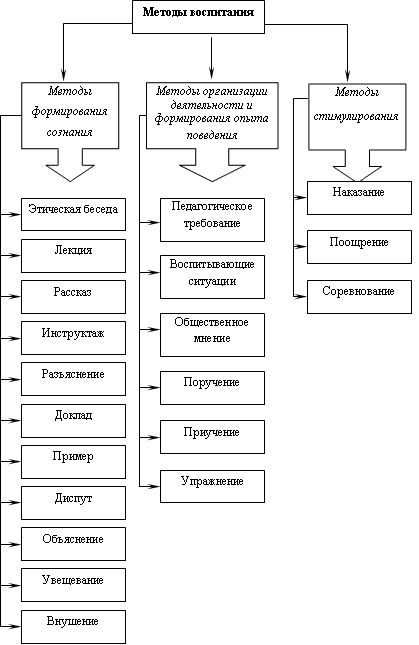 Раскройте содержание методов воспитания __________________________________________________________________________________________________________________________________________________________________________________________________________________________________________________________________________________________________________________________________________________________________________________________________________________________________________________________________________________________________________________________________________________________________________________________________________________________________________________________________________________________________________________________________________________________________________________________________________________________________________________________________________________________________________________________________________________________________________________________________________________________________________________________________________________________________________________________________________________________________________________________________________________________________________________________________________________________________________________________________________________________________________________________________________________________________________________________________________________________________________________________________________________________________________________________________________________________________________________________________________________________________________________________________________________________________________________________________________________________________________________________________________________________________________________________________________________________________________________________________________________________________________________________________________________________________________________________________________________________________________________________________________________________________________________________________________________________________________________________________________________________________________________________________________________________________________________________________________________________________________________________________________________________________________________________________________________________________________________________________________________________________________________________________________________________________________________________________________________________________________________________________________________________________________________________________________________________________________________________________________________________________________________________________________________________________________________________________________________________4. Какова роль отца (матери) в воспитании ребенка? ______________________________________________________________________________________________________________________________________________________________________________________________________________________________________________________________________________________________________________________________________________________________________________________________________________________________________________________________________________________________________________________________________________________________________________________________________________________________________________________________________________________________________________________________________________________________________________________________________________________________________________________________________________________________________________________________________________________________________________________________________________________________________________________________________________________________________________________________________________________________________________________________________________________________________________________________________________________________________________________________________________________________________________________________________________________________________________________________________________________________________________________________________________________________________________Тема 6. Психология педагогической деятельности1. Чем отличается предмет педагогической деятельности от предмета любого другого вида деятельности? ________________________________________________________________________________________________________________________________________________________________________________________________________________________________________________________________________________________________________________________________________________________________________________________________________________________________________________________________________________________________________________________________________________2. Раскройте структуру педагогической деятельности ____________________________________________________________________________________________________________________________________________________________________________________________________________________________________________________________________________________________________________________________________________________________________________________________________________________________________________________________________________________________________________________________________________________________________________________________________________________________________________________________________________________________________________________________________________________________________________________________________________________________________________________________________________________________________________________________________________________________3. Назовите пять уровней продуктивности педагогической деятельности (по Н.В.Кузьминой)______________________________________________________________________________________________________________________________________________________________________________________________________________________________________________________________________________________________________________________________________________________________________________________________________________________________________________________________________________________________________________________________________________________________________________________________________________________________________________________________________________________________________________________________________________________________________________________________________________________________________________________________________________________________________________________________________________________________________________________________________________________________________________________________________________________________________________________________________________________________________________________________________________________4. Раскройте содержание понятия «индивидуальный стиль деятельности» ____________________________________________________________________________________________________________________________________________________________________________________________________________________________________________________________________________________________________________________________________________________________________________________________________________________________________________________________________________________________________________________________________________________________________________________________________________________________________________________________________________________________________________________________________________________________________________________________________________________________________________________________________________________________________________________________________________________________5. Индивидуальный стиль педагогической деятельности является устойчивым или ситуативным психологическим феноменом? ____________________________________________________________________________________________________________________________________________________________________________________________________________________________________________________________________________________________________________________________________________________________________________________________________________________________________________________________________________________________________________________________________________________________________________________________________________________________________________________________________________________________________________________________________________________________________________________________________________________________________________________________________________________________________________________________________________________________________________________________________________________________________________________________________________________________________________________________________________________________________________________________________________________________________________________________________________________________________________________________________________________________________________________________________________________________________________________________________________________________________________________________________________________________________________________________________________________________________________________________________________________________________________________________________________________________________________________6. Согласны ли вы с мнением о том, что от типа темперамента зависит индивидуальный стиль деятельности? __________________________________________________________________________________________________________________________________________________________________________________________________________________________________________________________________________________________________________________________________________________________________________________________________________________________________________________________________________________________________________________________________________________________________________________________________________________________________________________________________________________________________________________________________________________________________________________________________________________________________________________________________________________________7. Какие особенности во внешнем облике и в манере поведения учителя могут быть носителями информации об его индивидуальном стиле педагогической деятельности? Приведите примеры. __________________________________________________________________________________________________________________________________________________________________________________________________________________________________________________________________________________________________________________________________________________________________________________________________________________________________________________________________________________________________________________________________________________________________________________________________________________________________________________________________________________________________________________________________________________________________________________________________________________________________________________________________________________________________________________________________________________________________________________________________________________________________________________________________________________________________________________________________________________________________________________________________________________________________________________________________________________________________________________________________________________________________________________________________________________________________________Тема 7. Педагогическое общение1. Какое общение принято называть педагогическим?_____________________________________________________________________________________________________________________________________________________________________________________________________________________________________________________________________________________________________________________________________________________________________________________________________________________________________________________________________________________________________________________________________________________________________________________________________________________________________________________________________________________________________________________________________________________________________________________________________________________________________________________________________________________________________________________________________________________________________________________________________________________________________________________________________________________________________________________________________________________________________________________________________________________________________________________________________________________________________________________________________________________________________________________________________________________________________________________________________________________________2. Какая из трех сторон общения (информационная, перцептивная, интерактивная), по Вашему мнению, вызывают наибольшие затруднения в педагогическом взаимодействии? _______________________________________________________________________________________________________________________________________________________________________________________________________________________________________________________________________________________________________________________________________________________________________________________________________________________________________________________________________________________________________________________________________________________________________________________________________________________________________________________________________________________________________________________________3. Каковы условия успешности педагогического общения? ________________________________________________________________________________________________________________________________________________________________________________________________________________________________________________________________________________________________________________________________________________________________________________________________________________________________________________________________________________________________________________________________________________________________________________________________________________________________________________________________________________________________________________________________________________________________________________________________________________________________________________________________________________________________________________________________________________________________________________________________________________________________________________________________________________________________________________________________________________________________________________________________________________________________________________________________________________________________________________________________________________________________________4. Какие рекомендации может дать психолог учителям по предупреждению возникновения в педагогическом общении конфликтных ситуаций? _____________________________________________________________________________________________________________________________________________________________________________________________________________________________________________________________________________________________________________________________________________________________________________________________________________________________________________________________________________________________________________________________________________________________________________________________________________________________________________________________________________________________________________________________________________________________________________________________________________________________________________________________________________________________________________________________________________________________________________________________________________________________5. Вспомните, какой тип взаимодействия преобладал у учителей вашего класса. ______________________________________________________________________________________________________________________________________________________________________________________________________________________________________________________________________________________________________________________________________________________________________________________________________________________________________________________________________________________________________________________________________________________________________________________________________________________________________________________________________________________________________________________________________________________6. Как установить психологический контакт с учеником? ________________________________________________________________________________________________________________________________________________________________________________________________________________________________________________________________________________________________________________________________________________________________________________________________________________________________________________________________________________________________________________________________________________________________________________________________________________________________________________________________________________________________________________________________________________________________________________________________________________________________________________________________________________________________________________________________________________________________________________________________________________________________________________________________________________________________7. Проанализируйте стили педагогического общения. Ответьте на вопрос: Какой положительный эффект стили общения будут иметь в разных ситуациях педагогического взаимодействия? ________________________________________________________________________________________________________________________________________________________________________________________________________________________________________________________________________________________________________________________________________________________________________________________________________________________________________________________________________________________________________________________________________________________________________________________________________________________________________________________________________________________________________________________________________________________________________________________________________________________________________________________________________________________________________________________________________________________________________________________________________________________________________________________________________________________________________________________________________________________________________________________________________________________________________________________________________________________________________________________________________________________________________________________________________________________________________________________________________________________________________________________________________________________________________________________________________________________________________________8. Что предполагает диалогическое педагогическое общение?  ______________________________________________________________________________________________________________________________________________________________________________________________________________________________________________________________________________________________________________________________________________________________________________________________________________________________________________________________________________________________________________________________________________________________________________________________________________________________________________________________________________________________________________________________________________________________________________________________________________________________________________________________________________________________________________________________________________________________________________________________________________________________Тема 8: Психология учителя1. Что отличает профессию типа «Человек-Человек» от профессий других типов? ________________________________________________________________________________________________________________________________________________________________________________________________________________________________________________________________________________________________________________________________________________________________________________________________________________________________________________________________________________________________________________________________________________________________________________________________________________________________________________________________________________________________________________________________________________________________________________________________________________________________________________________________________________________________________________________________________________________________________________________________________________________________________________________________________________________________________________________________________________________________________________________________________________________________________________________________________________________________________________________________________________________________________2. Какие индивидуальные свойства (задатки) обеспечивают предрасположенность человека к педагогической деятельности, его готовность и включаемость в нее? ________________________________________________________________________________________________________________________________________________________________________________________________________________________________________________________________________________________________________________________________________________________________________________________________________________________________________________________________________________________________________________________________________________________________________________________________________________________________________________________________________________________________________________________________________________________________________________________________________________________________________________________________________________________________________________________________________________________________________________________________________________________________________________________________________________________________3. В любом виде труда требуется не одна, а комплекс способностей. Составьте перечень способностей, важных для профессии педагога.  __________________________________________________________________________________________________________________________________________________________________________________________________________________________________________________________________________________________________________________________________________________________________________________________________________________________________________________________________________________________________________________________________________________________________________________________________________________________________________________________________________________________________________________________________________________________________________________________________________________________________________________________________________________________________________________________________________________________________________________________________________________________________________________________________________________________________________________________________________________________________________________________________________________________________________________________________________________________________________________________________________________________________________________________________________________________________________________________________________________________________________________________________________________________________________________________________________________________________________________________________________________________________________________________________________________________________________________________________________________________________________________________________________________________________________________________________________________________________________________________4. Каковы причины «эмоционального выгорания» педагогов? __________________________________________________________________________________________________________________________________________________________________________________________________________________________________________________________________________________________________________________________________________________________________________________________________________________________________________________________________________________________________________________________________________________________________________________________________________________________________________________________________________________________________________________________________________________________________________________________________________________________________________________________________________________________________________________________________________________________________________________________________________________________________________________________________________________________________________________________________________________________________5. Назовите основные этапы профессионализации педагога. _____________________________________________________________________________________________________________________________________________________________________________________________________________________________________________________________________________________________________________________________________________________________________________________________________________________________________________________________________________________________________________________________________________________________________________________________________________________________________________________________________________________________________________________________________________________________________________________________________________________________________________________________________________________________________________________________________________________________________________________________________________________________________________________________________________________________________________________________________________________________________________________________________________________________________________________________________________________________________6. Исследование профессиональной направленности личности учителя. Пройдите процедуру исследования, определите собственную направленность и дайте содержательную рефлексию.Цель исследования: выявить значимость для учителя некоторых аспектов педагогической деятельности (склонность к организаторской деятельности, направленность на предмет), его потребность в общении, в одобрении, а также значимость интеллигентности его поведения.Методика «Оценка профессиональной направленности личности учителя». Процедура исследованияИнструкция: В данном опроснике перечислены свойства, которые могут быть присущи вам в большей или меньшей степени. При этом возможны два варианта ответов:а) «верно, описываемое свойство нетипично для моего поведения или присуще мне в большей степени»;б) «неверно, описываемое свойство нетипично для моего поведения или присуще мне в минимальной степени».Прочитав утверждение и выбрав один из вариантов ответа, следует отметить его на листе для ответов, зачеркнув соответствующую букву. Текст опросника1. Я бы вполне мог жить один, вдали от людей (а, б).2. Я часто подавляю других своей самоуверенностью (а, б).3. Твердые знания по моему предмету могут существенно облегчить жизнь человека (а, б).4. Люди должны больше, чем сейчас, придерживаться законов морали (а, б).5. Я внимательно читаю каждую книгу, прежде чем вернуть ее в библиотеку (а, б).6. Мой идеал рабочей обстановки – тихая комната с рабочим столом (а, б).7. Люди говорят, что мне нравится делать все своим оригинальным способом (а, б).8. Среди моих идеалов видное место занимают личности ученых, сделавших большой вклад в дисциплину, которую я преподаю (а, б).9. Окружающие считают, что на грубость я просто не способен (а, б).10. Я всегда внимательно слежу за тем, как я одет (а, б).11. Бывает, что все утро я ни с кем не хочу разговаривать (а, б).12. Мне важно, чтобы во всем, что меня окружает, не было беспорядка (а, б).13. Большинство моих друзей – люди, интересы которых имеют много общего с моей профессией (а, б).14. Я подолгу анализирую свое поведение (а, б).15. Дома я веду себя за столом так же, как в ресторане (а, б).16. В компании я предоставляю другим возможность шутить и рассказывать всякие истории (а, б).17. Меня раздражают люди, которые не могут быстро принимать решение (а, б).18. Если у меня есть немного свободного времени, то я предпочитаю почитать что-нибудь по моей дисциплине (а, б).19. Мне неудобно дурачиться в компании, даже если другие это делают (а, б).20. Иногда я люблю позлословить об отсутствующих (а, б).21. Мне очень нравится приглашать гостей и развлекать их (а, б).22. Я редко выступаю вразрез с мнением коллектива (а, б).23. Мне больше нравятся люди, хорошо знающие свою профессию, независимо от их личностных особенностей (а, б).24. Я не могу быть равнодушным к проблемам других (а, б).25. Я всегда охотно признаю свои ошибки (а, б).26. Худшее наказание для меня – одиночество (а, б).27. Усилия, затраченные на составление планов, не стоят того (а, б).28. В школьные годы я пополнял свои знания, читая специальную литературу (а, б).29. Я не осуждаю человека за обман тех, кто позволяет себя обманывать (а, б).30. У меня не возникает внутреннего протеста, когда меня просят оказать услугу (а, б).31. Вероятно, некоторые люди считают, что я слишком много говорю (а, б).32. Я избегаю общественной работы и связанной с этим ответственности (а, б).33. Наука – это то, что больше всего интересует меня в жизни (а, б).34. Окружающие считают мою семью интеллигентной (а, б).35. Перед длительной поездкой я всегда тщательно продумываю, что с собой взять (а, б).36. Я живу сегодняшним днем в большей степени, чем другие люди (а, б).37. Если есть выбор, то я предпочитаю организовать внеклассное мероприятие, чем рассказывать ученикам что-нибудь по предмету (а, б).38. Основная задача учителя – передать ученику знания по предмету (а, б).39. Я люблю читать книги и статьи на темы нравственности, морали, этики (а, б).40. Иногда меня раздражают люди, которые обращаются ко мне с вопросами (а, б).41. Большинство людей, с которыми я бываю в компаниях, несомненно рады меня видеть (а, б).42. Думаю, мне понравилась бы работа, связанная с ответственной административно-хозяйственной деятельностью (а, б).43. Я вряд ли расстроюсь, если придется провести свой отпуск, обучаясь на курсах повышения квалификации (а, б).44. Моя любезность часто не нравится другим людям (а, б).45. Были случаи, когда я завидовал удаче других (а, б).46. Если мне кто-нибудь нагрубит, то я могу быстро забыть об этом (а, б).47. Как правило, окружающие прислушиваются к моим предложениям (а, б).48. Если бы мне удалось перенестись на короткое время в будущее, то я в первую очередь набрал бы книг по моему предмету (а, б).49. Я проявляю большой интерес к судьбе других (а, б).50. Я никогда не говорил с улыбкой неприятных вещей (а, б).Обработка и анализ результатовКаждый ответ оценивается 1 баллом. В зависимости от направленности педагогической деятельности все утверждения опросника (с учетом возможного ответа – а или б) разбиты на группы (шкалы). По каждой шкале можно набрать максимум 10 баллов. Ниже перечисляются шкалы и соответствующие им позиции опросника.«Организованность» – 2а, 7а, 12а, 17а, 22б, 27б, 32б, 37а, 42а, 47а.«Направленность на предмет» – 3а, 8а, 13а, 18а, 23а, 28а, 33а, 39а, 43а, 48а.«Коммуникатор» – 1б, 6б, 11б, 16б, 21а, 26а, 31а, 36а, 41а, 46а.«Мотивация одобрения» – 5а, 10а, 15а, 20б, 25а, 30а, 35а, 40б, 45б, 50а.«Интеллигентность» – 4а, 9а, 14а, 19а, 24а, 29б, 34а, 39а, 44а, 49а.ВыводыШкала, по которой опрашиваемый набирает более 7 баллов, характеризует ярко выраженную направленность педагогической деятельности.Рефлексия ________________________________________________________________________________________________________________________________________________________________________________________________________________________________________________________________________________________________________________________________________________________________________________________________________________________________________________________________________________________________________________________________________________________________________________________________________________________________________________________________________________________________________________________________________________________________________________________________________________________________________________________________________________________________________________________________________________________________________________________________________________________________________________________________________________________________7.  Ознакомьтесь с педагогическими ситуациями и выберите один из вариантов ответа на вопросы либо предложите свой1. В классе – юная обольстительница или юный Дон Жуан, проявляющий повышенный интерес к противоположному полу. Как быть?а) не обращать внимания – это возрастное и скоро пройдет;б) к этому нужно относиться с юмором;в) сначала посоветоваться со специалистом-сексопатологом, а уж потом принимать меры;г) в каждом классе должен быть секс-символ – это только способствует физическому и психологическому взрослению;д) хорошо бы поговорить с ребятами о Ромео и Джульетте – обстоятельствах их знакомства, возрасте, вступлении в брак, смерти … Только прежде сами перечитайте Шекспира – тогда разговор может получиться доверительным и интересным;е) не лучше ли сублимировать сексуальную энергию такого учащегося в какую-либо форму полезной активности?_________________________________________________________________________________________________________________________________________________________________________________________________2. Возвращаясь с работы домой, учительница видит отсутствовавшего на уроках ученика, который моет машины. Как поступить?а) сделать вид, что ничего не видела: что тут поделаешь – жизнь сейчас такая!б) подойти к ученику, выразительно на него посмотреть и, не говоря ни слова, уйти;в) сурово спросить, что мальчик здесь делает и почему пропустил школу?г) немедленно связаться с родителями мальчика, обсудить с ними ситуацию и предостеречь от последствий;д) обратиться к ближайшему постовому милиционеру и попросить препроводить мальчика домой._________________________________________________________________________________________________________________________________________________________________________________________________3. В классе ребенок с тяжелой психической травмой (трагическая смерть родителей, насилие в семье и пр.). Отсюда – неуспеваемость, неадекватное поведение. Что делать учителю?а) самое деликатное в этой ситуации – делать вид, что ничего не происходит;б) проявлять к такому ребенку постоянное неназойливое внимание и заботу, ни в коем случае не афишируя его проблемы;в) обсудить проблемы такого ребенка на одном из классных часов – тем самым дать возможность ребятам высказать свое сочувствие к товарищу, а ему – полезные рекомендации;г) самое эффективное – доверительный разговор с ребенком в кабинете директора, в присутствии родителей.___________________________________________________________________________________________________________________________________________________________________________________________________________________________________________________________________4. Ребенок приносит в школу ручную крысу (хомячка). В такой день все уроки «кувырком». Что делать?а) как только «причина» (крыса, хомяк) обнаружена, тут же отправить ученика, чтобы «слетал» домой и оставил там свою живность. А сам, естественно, вернулся…б) на время уроков «конфисковать» живность и спрятать в недоступном месте. После уроков вернуть вместе с замечанием в дневнике;в) предложить ящик своего стола в качестве вольера для зверюшки и сразу дать письменную контрольную работу, чтобы дети были заняты, а Вы – свободны и могли проследить, чтобы животное не пачкало, ничего не прогрызло и не убежало;г) сначала всем миром покормить зверюшку и полюбоваться ею; урок доброты – это главное. А математика (химия, физика и пр.) подождет…_____________________________________________________________________________________________________________________________________________________________________________________________________________________________________________________________________________________________________________________________________5. Родители просят классного руководителя помочь: ребенок, при всем внешнем благополучии, замкнут, отстранен, никогда ничего не говорит родителям о себе, своих друзьях, школьных проблемах. Как повлиять на ситуацию?а) объяснить родителям, что это – их внутрисемейная проблема и решить ее должны они сами;б) посоветовать родителям проявлять больше внимания и тепла к своему ребенку, чаще общаться с ним, а не нарочито «лезть в душу»;в) тут же пригласить ребенка и в присутствии родителей серьезно с ним побеседовать;г) провести родительское собрание, посвященное обмену опытом семейного воспитания и проблемам общения «отцов и детей».___________________________________________________________________________________________________________________________________________________________________________________________________________________________________________________________________6. В классе есть ребенок – «слабак», как называют его одноклассники, которые не упускают случая поиздеваться над физически и психологически слабым мальчиком. Как учителю помочь такому ребенку?а) в такой ситуации помочь может только профессионал-психолог, без него – увы! – не обойтись!б) такого слабого ребенка следует ограждать от сильных и злых, а последним не давать спуску!в) прежде всего, необходимо найти хоть одну сильную сторону такого ребенка и именно с этой стороны хоть раз показать его детям;г) превратить «слабака» в сильного вряд ли удастся; не лучше ли втолковать детям, что его – слабого и беспомощного – нужно любить и защищать?___________________________________________________________________________________________________________________________________________________________________________________________________________________________________________________________________7. В классе ребята ополчились против мальчика-чеченца. Как вести себя классному руководителю?а) ровно и спокойно, не акцентируя внимания на конфликте и как бы не замечая его;б) проявлять к такому ребенку повышенное внимание и заботу;в) убедить детей в бессмысленности их нападок, так как конкретный ребенок, против которого они ополчились, ни в чем не виноват;г) коснуться этого вопроса на родительском собрании и попросить родителей поговорить со своими детьми, чтобы нейтрализовать их агрессивность._____________________________________________________________________________________________________________________________________________________________________________________________________________________________________________________________________________________________________________________________________8. Девочка из неблагополучной семьи постоянно держится возле учительницы, говорит с нею о своих проблемах, рассказывает семейные тайны, в которые больше никого не посвящает. Как вести себя учительнице в этой ситуации?а) главное – не обмануть доверие девочки, но держать курс на постепенное ее сближение со сверстниками;б) быть начеку: психологическая зависимость может стать обоюдной;в) уяснив себе проблемы девочки, поговорить о них с глазу на глаз с ее родителями, наметить совместную тактику деликатного участия в жизни ребенка;г) посоветовать девочке вести дневник, помогающий обдумывать жизненные проблемы, а иногда и справляться с ними;д) дать девочке серьезное поручение, выполнение которого сблизит ее со сверстниками;е) как-нибудь пригласить девочку к себе домой, создав условия для выплеска эмоций девочки, что, безусловно, облегчит ее психологическое состояние._______________________________________________________________________________________________________________________________________________________________________________________________________________________________________________________________________________________________________________________________________________________________________________________________________9. В классе – девочки-близнецы из многодетной семьи; они скромно одеты, никогда не приносят в школу завтраки, фрукты, жвачки. Дети относятся к ним с пренебрежением. Как повлиять на ситуацию?а) взять девочек под свою опеку и в обиду не давать;б) поговорить с девочками, чтобы вели себя смелее и даже нахальнее, так они скорее обретут друзей;в) дать девочкам ответственное поручение и, если нужно, помочь его выполнить;г) потребовать от профкома школы оказать многодетной семье материальную помощь – на государственные субсидии не очень-то разживешься!_____________________________________________________________________________________________________________________________________________________________________________________________________________________________________________________________________________________________________________________________________10. Желая уязвить учителя, один из учеников постоянно поворачивается к нему на уроке спиной. Как вести себя учителю в данном случае?а) никак не реагировать;б) не замечать – «сочтетесь» на ответе у доски или на контрольной;в) не уставать делать замечания – зачем же такое терпеть;г) доверительно побеседовать с мальчиком один на один и выяснить причину его «протеста»;д) как-нибудь зайти в класс и поздороваться, повернувшись к детям спиной, а затем объяснить, кому подражали.____________________________________________________________________________________________________________________________________________________________________________________________________________________________________________________________________________________________________________________________________11. Учитель, выведенный из равновесия вызывающим поведением ученика, сорвался и оскорбил его. Обиженный подросток пригрозил учителю судебным разбирательством. Что делать учителю?а) сдержанно извиниться и продолжать урок;б) потребовать разбирательства в кабинете директора с участием родителей;б) сурово пригрозить ученику встречным иском и взысканием с его родителей крупной суммы за моральный ущерб;г) срочно переключиться на урок; для начала дать школьникам трудное задание, чтобы отвлечь их от инцидента;д) хоть на пару минут выйти из класса и остыть (выпить воды, покурить), а, вернувшись, как ни в чем ни бывало продолжить урок._______________________________________________________________________________________________________________________________________________________________________________________________________________________________________________________________________________________________________________________________________________________________________________________________________12. Учитель пришел на урок. На доске надпись: «Евдокимов козел». Как поступить?а) не говоря ни слова, вытереть доску и начать урок;б) сразу спросить: «Кто сегодня дежурный? Евдокимов?»в) спросить у дежурного, почему доска к уроку не готова?г) твердо сказать: «Евдокимов, встань! Ребята, посмотрите внимательно: неужели Евдокимов похож на козла?»д) несколько минут посвятить рассказу о том, что в традициях русской культуры козел – символ плодородия, а, значит, сытости и богатства. Именно поэтому во время праздников и гуляний люди часто рядились в козлиные шкуры. А затем спокойно попросить дежурного вытереть доску._______________________________________________________________________________________________________________________________________________________________________________________________________________________________________________________________________________________________________________________________________________________________________________________________________13. В классе есть ученик, который систематически опаздывает на первый урок. Что делать?а) выяснить (не на уроке) причину постоянных опозданий – вдруг она уважительная?б) какой бы ни была причина опозданий, серьезно поговорить с учащимся и его родителями, предупредив их о возможных негативных последствиях подобных опозданий;в) один раз запереть дверь в класс на ключ и не пустить опоздавшего – пусть помается в коридоре!г) предложить однажды свою помощь этому ребенку, например, позвонить ему домой в 6 часов утра и разбудить, встретить в условленном месте и проводить в школу к началу урока, чтобы положить конец опозданиям._______________________________________________________________________________________________________________________________________________________________________________________________________________________________________________________________________________________________________________________________________________________________________________________________________14. Учитель перехватывает записку с карикатурой на себя и весьма нелестным комментарием внизу. Как поступить?а) демонстративно порвать и выбросить;б) показать перехваченную записку всему классу и попросить ребят выразить свое к ней отношение;в) похвалить автора за художественное мастерство, но посочувствовать его недостаточной успеваемости;г) главное – выяснить, кто автор записки, а уж управа на него найдется;д) задумайтесь: нет ли в вашей внешности и поведении и впрямь чего-то карикатурного, провоцирующего подобные записки._______________________________________________________________________________________________________________________________________________________________________________________________________________________________________________________________________________________________________________________________________________________________________________________________________15. Во время объяснения нового материала ученик задает вопрос, ссылаясь на противоположное утверждение другого учителя. Как поступить в такой ситуации?а) поговорить с этим «другим» учителем и выработать общую тактику поведения;б) не смущаясь, «гнуть свою линию» – пусть ученик уяснит Вашу позицию, а не другого учителя;в) резко осадить ученика, дав понять, что не придаете никакого значения его вопросу;г) сразу же взять дневник и записать замечание за неуместные вопросы на уроке._____________________________________________________________________________________________________________________________________________________________________________________________________________________________________________________________________________________________________________________________________16. Один из учеников постоянно демонстрирует свою эрудицию, подчас ставя учительницу в тупик. Как ей вести себя?а) взяться за систематическое образование – так она очень скоро «догонит» эрудита и «заткнет его за пояс»;б) самое беспроигрышное – отшучиваться в сложных ситуациях;в) свести с эрудитом «счеты» на контрольной;г) посоветовать ученику перейти на экстернат и досрочно окончить школу;д) поговорить с эрудитом с глазу на глаз и хорошенько его припугнуть, чтобы знал свое место;е) доверительно поговорить с эрудитом и убедить его войти в Ваше положение: у вас маленький ребенок, растите его одна, работаете на двух работах – когда же вам читать новейшую литературу, чтобы пополнить свои знания?_____________________________________________________________________________________________________________________________________________________________________________________________________________________________________________________________________________________________________________________________________17. Как бороться на уроках с электронными играми, картами и пр.?а) не обращать на игроков внимания: хороши они будут, когда Вы вызовете их к доске или дадите контрольную работу;б) постоянно напоминать, что для игр существуют перемены, а также масса времени после уроков;в) прежде всего, так загрузить учащихся работой на уроке, чтобы им было не до игр;г) все игры немедленно прекращать (обязательно сделать запись о нарушении дисциплины в дневнике учащегося)._________________________________________________________________________________________________________________________________________________________________________________________________________________________________________________________________________________________________________________________________________________________________________________________________________________________________________________________________________18. Дежурство в классе – всегда проблема: ребята изо всех сил стараются его избежать, как-нибудь увильнуть. А что делать классному руководителю в этой ситуации?а) залог порядка в дежурствах – дружелюбие и взаимопомощь в классе, не позволяющие подвести товарищей, классного руководителя, игнорировать свой долг по отношению к ним;б) залог порядка в дежурствах – четко составленный график, постоянно висящий у детей перед глазами;в) залог порядка в дежурствах – авторитет классного руководителя, подвести которого немыслимо, а ослушаться небезопасно…_________________________________________________________________________________________________________________________________________________________________________________________________________________________________________________________________________________________________________________________________________________________________________________________________________________________________________________________________________19. Зайдя на перемене в класс, учитель видит, как дети гоняют по полу булочку. Как на это реагировать?а) да никак: булочку уже не «спасти», «футболистов», видимо, тоже…б) на ближайшем классном часе поговорить с ребятами о хлебе, в частности, рассказать им о его культурно-обрядовом и магическом значении, почитании хлеба на Руси;в) потребовать немедленно прекратить безобразие, булочку поднять с пола и положить на учительский стол;г) всех «футболистов» препроводить к директору, а булочку захватить как вещественное доказательство._______________________________________________________________________________________________________________________________________________________________________________________________________________________________________________________________________________________________________________________________________________________________________________________________________20. К учителю приходят родители неуспевающего ребенка. Не зная, что им делать со своим чадом, родители просят отнестись к ребенку снисходительно. А как поступить учителю?а) пойти навстречу пожеланиям родителей;б) корректно, но твердо дать понять родителям, что их просьба невыполнима;в) предложить родителям, чтобы ребенок посещал дополнительные занятия в школе или же нанять ему репетитора;г) сложными могут быть не только дети, но и их родители. С последними лучше беседовать в присутствии кого-либо еще из педагогов или администрации школы. Так вы скорее придете к верному решению проблемы._______________________________________________________________________________________________________________________________________________________________________________________________________________________________________________________________________________________________________________________________________________________________________________________________________21. Из-за болезни учительницы у ребят «окно». Они приходят к другому учителю и просят разрешить им посидеть на его уроке. Как быть?а) конечно, пустить, если ребята дисциплинированные и в классе есть свободные места;б) ни в коем случае не пускать – будет сплошной беспорядок!в) посоветовать ребятам пойти во двор и погулять – такую возможность упускать нельзя;г) посоветовать ребятам пойти в школьную библиотеку и почитать что-нибудь интересное;д) посоветовать ребятам подготовить какие-либо уроки на завтра, чтобы время не пропало даром._____________________________________________________________________________________________________________________________________________________________________________________________________________________________________________________________________________________________________________________________________22. В классе лидер, явно отрицательно влияющий на детей. Как вести себя классному руководителю, учителю?а) нейтрализовать отрицательное влияние такого лидера можно, лишь опираясь на лидеров противоположного толка, ненавязчиво акцентируя их преимущества;б) лучше всего нейтрализовать такого «лидера» шуткой, искрометным юмором, иронией, а иногда – и насмешкой;б) хотя бы раз нужно «открытым текстом» поговорить с ребятами об их «кумире», спокойно и психологически доказательно его развенчать, а детей – заставить задуматься…г) борьба с таким лидером будет эффективной, если в нее вовлечены все учителя во главе с завучем или директором;д) самое верное – избавиться от такого лидера, потребовав его перевода в другой класс или школу_______________________________________________________________________________________________________________________________________________________________________________________________________________________________________________________________________________________________________________________________________________________________________________________________________..23. В школу приходит молоденькая учительница, только что окончившая педвуз. Старшеклассники беззастенчиво обсуждают ее внешность, манеру одеваться, говорить… Как реагировать на это учительнице?а) держаться сдержанно и просто, а к ребятам неизменно проявлять дружелюбие;б) любую реплику в свой адрес воспринимать юмором;в) ни на что не реагировать;г) в этой ситуации полезно сначала сильно припугнуть ребят (строгостью, высокими требованиями, непредсказуемостью), а затем постепенно смягчать манеру общения;д) малейшая фривольность со стороны учащихся – и сразу же отправлять их для «промывания мозгов» к директору._______________________________________________________________________________________________________________________________________________________________________________________________________________________________________________________________________________________________________________________________________________________________________________________________________24. В классе контрольная. В этот день у одного из ребят день рождения. Мальчик пришел в школу нарядный, счастливый, угостил одноклассников конфетами. Проверяя его работу, учительница нашла уйму ошибок, налицо – угроза двойки. Как быть?а) не надо омрачать ребенку его день рождения – в виде исключения на этот раз можно обойтись вообще без отметки;б) постарайтесь по возможности завысить отметку – это, безусловно, порадует именинника;в) не омрачать день рождения двойкой, а дать возможность повторно выполнить контрольную работу;г) контрольная и день рождения – вещи разные, и оценивать контрольную следует объективно, без привязки ко дню рождения._______________________________________________________________________________________________________________________________________________________________________________________________________________________________________________________________________________________________________________________________________________________________________________________________________25. Учитель обнаруживает, что ученик коллекционирует его словесные «перлы». Как быть?а) сказать просто: «Ну, летописец, вставай, пошли к директору!»б) если это делается в специальном блокноте – отобрать и вызвать в школу родителей;в) весело спросить: «Когда будешь заканчивать школу, оставишь мне копию на память?»г) сделать вид, что ничего не заметили, но впредь внимательно следить за своей речью;д) время от времени намеренно говорить глупости, неизменно спрашивая: «Евдокимов, ты успел записать?»е) для начала спросить: «Зачем ты это делаешь?» _____________________________________________________________________________________________________________________________________________________________________________________________________________________________________________________________________________________________________________________________________26. В классе завелась «книжная моль» – интеллектуал-отличник. Одноклассники посмеиваются. Иногда весьма зло демонстрируют свое высокомерное пренебрежение к «трудоголику». Как вести себя учителю?а) как можно чаще ставить такого ученика в пример другим;б) пару раз осадить зарвавшегося интеллектуала, чтобы знал свое место и не «высовывался»;в) не обращать внимания – по мере взросления ребят трудоголики в классе все равно будут прибавляться;г) морально поддержать такого ученика, давая ему индивидуальные творческие задания, трудные и неординарные, а, значит – престижные. Пусть «пересмешники» задумаются…________________________________________________________________________________________________________________________________________________________________________________________________________________________________________________________________________27. В классе – мальчик, всецело поглощенный компьютером, или девочка, увлеченная рисованием. От этого страдает успеваемость. Как быть с таким ребенком?а) посоветовать родителям перевести ребенка в спецшколу, соответствующую его интересам;б) посоветовать родителям нанять репетиторов по тем предметам, которые ребенок запустил;в) в личной беседе с ребенком осудить его пристрастие к одному только предмету и убедить в том, что это – признак ограниченности;г) в личной беседе дать понять ребенку, что его предпочтения – явный признак незаурядных способностей в избранной сфере и эти способности нужно развивать. А для этого изучение других предметов совершенно необходимо, потому что они увеличивают возможности человека в той области, которую он для себя выбрал.____________________________________________________________________________________________________________________________________________________________________________________________________________________________________________________________________________________________________________________________________28. В классе – неуспевающий ребенок, у которого известные и очень влиятельные родители. Что делать?а) стараться сохранять объективность по отношению к ребенку, не делать ему послаблений и без необходимости не обращаться к его родителям; б) поддерживать постоянный контакт с родителями в целях профилактики неуспеваемости;в) главное – убедить родителей помочь школе, а уж вы поможете им с нерадивым чадом.г) потребовать от родителей, чтобы наняли репетиторов – без них чадо не вытянет._____________________________________________________________________________________________________________________________________________________________________________________________________________________________________________________________________________________________________________________________________1 этап1 этап1 этапХронологические границыПерсоналииПроблемы2 этап2 этап2 этапХронологические границыПерсоналииПроблемы3 этап3 этап3 этапХронологические границыПерсоналииПроблемыСтруктура педагогической психологииСтруктура педагогической психологииСтруктура педагогической психологииПсихология обученияПсихология воспитанияПсихология учителяПредметОсновные задачиСистемаОбучения, авторыЦель обучения   Принципы обученияМетоды обученияМотивы учебной деятельностиОрганизацияВзаимодействияУчитель-ученик,Ученик-ученикСодержательные характеристики организации учебной деятельностиОценка и отметка в учебном процессеТрадиционноеобучениеПроблемное обучениеРазвивающееобучениеЛичностно-ориентированноеобучение